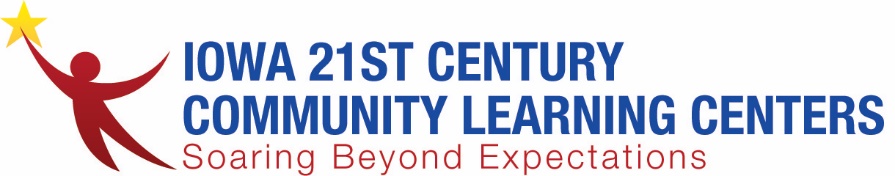 Iowa 21CCLC Director’s MeetingAgendaOctober 15, 202110:00amJoin Zoom Meetinghttps://us06web.zoom.us/j/83702730609Meeting ID: 837 0273 0609Please mute when not speakingAttendance/Roll Call – Please type your name and site/school into the chatFinancialsUpdates from CongressDiscussion on carry-over fundsProgram UpdatesAPRNew APR open datesSummer 2020             Wed, 5/5 - Wed, 6/30 (complete)Fall 2020                      Thu, 7/1 - Tue, 8/31 (complete)Spring 2021                 Wed, 9/1 - Wed, 12/15Committee Updates – form from the Communications, Sustainability and Partnerships Committee coming soon. To be used as a tool for collecting input from other committees, including information to be shared with the network.Ideas for the purpose of the Program Support CommitteeCommunity Partnerships and Professional Development Templates were due 9/30Next stepsDefinition of PartnershipsLocal Evaluation – due November 30Local Evaluation Webinar (held 10/7) recording found here: https://www.iowa21cclc.com/grant-info Reporting on data for Summer of 2020 and the 2020-2021 School YearExtension are granted if needed through an email request processReminder that ALL your Local Evaluation documents should be able to be accessed via the URL provided in your applicationFERPA Explained document and locationImpact Afterschool Conference follow upConference materials can be found here: https://www.iowa21cclc.com/impact-after-school-conference Specific follow up from the Pick Vic’s Brain session:Length of funding (how sites can find out how long they’ve been funded)Supplement v supplant (mental health from school-day to OST)RFA UpdatesLetter of Intent is due November 12  https://www.surveymonkey.com/r/21CCLCLOI22 Link to Online Application: https://www.iowa21cclc.com/rfa (Note: Please read the instructions before you begin. Prepare all your information to copy and paste, and upload into the application)Technical Assistance: Oct. 13, 2021 - Second Technical Assistance Meeting. 10 a.m. to 12 p.m.Nov. 4, 2021 - Third Technical Assistance Meeting. 10 a.m. to 12 p.m.All Technical Assistance meetings will use the following Zoom meetingURL: https://IDOE.zoom.us/my/afterschool21cclcMeeting ID: 577.413.5846Password: iowaFor phone: 602778Recordings can be found at https://www.iowa21cclc.com/idoe Updates from the Iowa Afterschool AllianceStatewide discussion webinar: staffing shortagesOtherReminder that all Director’s Meetings are recorded and can be found here: https://www.iowa21cclc.com/directors-meetings 